►  Clemens HeuschHead of European litigationNokiaGERMANY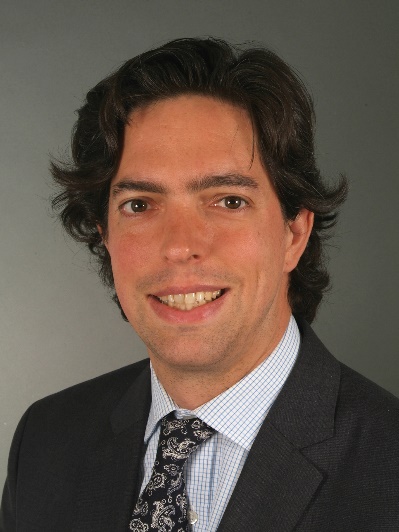 Dr Clemens-August Heusch LL.M. is head of European litigation at Nokia, responsible for litigation and arbitration throughout Europe, Near East and Africa, with a strong focus on multi-national IP litigation. Since 2008 Nokia has been involved in more than 200 patent cases worldwide.Before joining Nokia, Clemens was an attorney-at-law at the international law firm Bird & Bird LLP (2004–2008). He studied law at the Universities of Freiburg and Bonn, Germany; received an LLM degree from the University of Maastricht, Netherlands, and a doctorate from the University of Cologne, Germany. During his traineeship, he worked inter alia in the competition law team of Freshfields Bruckhaus Deringer in Cologne and Brussels, Belgium. Clemens is a registered lawyer at the Cologne Bar and is a certified IP lawyer. Fluent in German, English and French, he regularly presents and writes on a range of legal topics.  